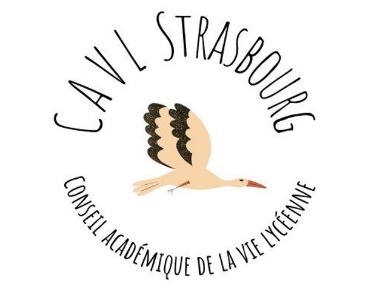 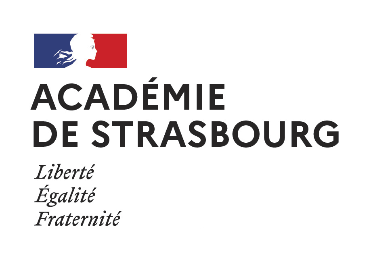 Commissions thématiques du CAVL2022-2023 Commission médias et communication Maël, Elsa, Elouan   Bien-être/santé/harcèlement Léo, Joseph, Roxane, Méloé, André, AlbaneOrientation/engagement/vie lycéenneArmèle, Berdan, MarcÉgalité, lutte contre les discriminations, inclusionZaineb, Lisa, Maël, Roxane, Méloé, André, Mustafa, Nuran AsiaEDD, transition écologique Alicia, Claudiu, Léo, Joseph, ZainebEurope , Engagement transfrontalier  Lisa, Marc, Alicia, Elouan, Armèle, BerdanCNVL Maël, Roxane, Marc, Méloé, Berdan, Elsa, Claudiu, Lisa 